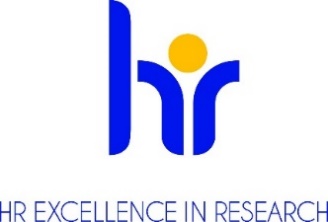 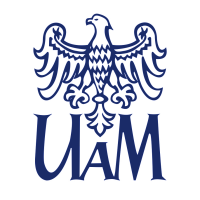 VICE-RECTORIN CHARGE OF THE SCHOOL OF EXACT SCIENCESAT THE ADAM MICKIEWICZ UNIVERSITY, POZNAN ANNOUNCESKONKURS_11_CNBM_adiunkt_1_2024A COMPETITIONfor the position of assistant professor
at the NANOBIOMEDICAL CENTREBasic informationCompetition reference number: KONKURS_11_CNBM_adiunkt_1_2024Research discipline (research field): Physics, Chemistry, Material Science and Engineering Number of work hours per week including a task-based work schedule (if applicable): Full-time, 40 hours per week in a task-based work time system. Type of an employment contract and expected duration of employment, i.e.: permanent/temporary/fixed-term contract for .... year/...yearsemployment contract, fixed-term employment for four years, with the possibility of extensionAnticipated job starting date: 1.07.2024Workplace location:NanoBioMedical Centre, Wszechnicy Piastowskie 3, 61-614 Poznan. Application deadline and process:Electronic submission to cnbmadm@amu.edu.pl Application deadline: 31.05.2024. Please note that the job reference number should be quoted in the application. Required documentsApplication form/letter of the candidate addressed to the Vice-Rector announcing the competition.Curriculum Vitae; Diplomas or certificates issued by colleges and universities attesting to education and degrees or titles held (in case of academic degrees obtained abroad - the documents must meet the equivalence criteria set out in Article 328 of the Act of 20 July 2018 Law on Higher Education and Science (Journal of Laws of 2023, item 742 Polish:  Dziennik Ustaw 2023 poz.742 t.j.). Information on the Applicant’s research, teaching and organizational achievements,Other documents as determined by the competition committee.Consent to the processing of personal data as follows: In accordance with Article 6 (1) (a) of the General Data Protection Regulation of 27 April 2016. (OJ EU L 119/1 of 4 May 2016) I consent to the processing of personal data other than: first name, (first names) and surname; parents’ first names; date of birth; place of residence (mailing address); education; previous employment history, included in my job offer for the purpose of the current recruitment.”.Conditions of the competition determined by the competition committeeDetermination of qualifications: (researcher profile) according to the Euraxess guidelines(R1) First Stage Researcher (up to the point of PhD)(R2) Recognised Researcher (PhD holders or equivalent who are not yet fully independent)(R3) Established Researcher (researchers who have developed a level of independence)(R4) Leading Researcher (researchers leading their research area or field)https://euraxess.ec.europa.eu/europe/career-development/training-researchers/research-profiles-descriptors)Job Offer descriptionAssistant professorship in the group of research workers at the NanoBioMedical Center. Employment at the Centre is an opportunity to work in an interdisciplinary team of scientists to ensure scientific development through substantive and infrastructural support. Access to state-of-the-art equipment (SEM/TEM microscopes, magnetic resonance spectrometers, access to the Cleanroom).Requirements and qualificationsThe competition is open to individuals who meet the requirements specified in Article 113 of the Law on Higher Education and Science of 20 July 2018 (Journal of Laws of 2023, item 742, Article 113 as amended) and who meet the following requirements:1. Doctoral degree in the discipline of chemical, physical, materials science, biotechnology or related sciences,2. documented scientific internship (in a reputable foreign institution will be an advantage),  3. documented, high scientific achievements indexed in the Scopus or Web of Science databases in the discipline of chemical, physical, materials engineering, biotechnology or related sciences,4. experience in the study of materials used in biomedicine or biophysical phenomena is required,5. Knowledge of spectroscopic techniques enabling the study of soft matter, in particular nuclear magnetic resonance (NMR) spectroscopy, will be an additional advantage6. competences allowing for internationalization of research, in particular for independent dissemination of research results in oral and written form, independent editing of manuscripts of scientific publications and oral presentation of research results in English,7. Additional Requirements:- self-reliance, organizational skills,- readiness to work in a team,- readiness for scientific mobility,- readiness to share knowledge and experience.Required languages1. Polish - fluent2. English – fluent (knowledge of the Polish language allowing for the fulfilment of organisational and research duties from the date of employment)		Required research, teaching or mixed experienceexperience required in the study of materials used in biomedicine or biophysical phenomena,knowledge of spectroscopic techniques enabling the study of soft matter, in particular, nuclear magnetic resonance (NMR) spectroscopy, will be an advantage,fluency in written and spoken English,competencies enabling the internationalization of research, in particular the independent dissemination of research results in oral and written form, independent editing of manuscripts of scientific publications and oral presentation of research results in English,Benefitsan atmosphere of respect and cooperationsupporting employees with disabilitiesflexible working hoursfunding for language learningco-financing of training and coursesadditional days off for educationlife insurancepension plansavings and investment fundpreferential loansadditional social benefitsleisure-time fundingsubsidizing children’s vacations“13th” salaryEligibility criteria 1. Compliance of the candidate’s scientific profile with the advertisement.2. Number and scientific level of the candidate’s scientific publications. 3. Number of conference presentations by the candidate.4. Completed internships and participation in research projects.The selection process The competition committee begins working no later than 14 days after the deadline for submission of documents.Formal evaluation of submitted proposals.  Call to provide additional or missing documents if necessary. Selection of candidates for the interview stage.Interviews for candidates who meet the formal requirements.The committee has the right to request external reviews of candidates’ work or to ask candidates to conduct teaching assignments with an opportunity for student evaluation.The chair of the competition committee announces the results and informs the candidates. This information will include justification with a reference to candidates’ strengths and weaknesses. Submitted documents will be sent back to candidates.Prospects for professional developmentThe successful candidate will have the opportunity to:1. Development of research activities in accordance with the selected scope of research,2. Improving research skills, including the use of scientific equipment in the Unit. 3. Apply for and participate in research grants with the support of qualified AMU personnel.4. Internships at Polish and foreign universities. (information about career opportunities)5. The possibility of scientific promotion within the employment structure depends on scientific, didactic, and organizational achievements.6. Active participation in events related to the functioning of the Unit.RODO Information Clause :Pursuant to Article 13 of the General Data Protection Regulation of 27 April 2016. (Official Journal of the EU L 119 of 04.05.2016) we inform that:The controller of your personal data is Adam Mickiewicz University, Poznań with the official seat: ul. Henryka Wieniawskiego 1, 61 - 712 Poznań.The personal data controller has appointed a Data Protection Officer overseeing the correctness of the processing of personal data, who can be contacted via e-mail: iod@amu.edu.pl.The purpose of processing your personal data is to carry out the recruitment process for the indicated job position.The legal basis for the processing of your personal data is Article 6(1)(a) of the General Data Protection Regulation of 27 April 2016 and the Labour Code of 26 June 1974. (Journal of Laws of 1998 N21, item 94 as amended).Your personal data will be stored for a period of 6 months from the end of the recruitment process.Your personal data will not be made available to other entities, with the exception of entities authorized by law. Access to your data will be given to persons authorized by the Controller to process them in the performance of their duties.You have the right to access your data and, subject to the law, the right to rectification, erasure, restriction of processing, the right to data portability, the right to object to processing, the right to withdraw consent at any time.You have the right to lodge a complaint to the supervisory authority - the Chairman of the Office for Personal Data Protection, ul. Stawki 2, 00 - 193 Warsaw.Providing personal data is mandatory under the law, otherwise it is voluntary.Your personal data will not be processed by automated means and will not be subject to profiling.